Department of Student ActivitiesMeeting Zoomlink: https://kccd-edu.zoom.us/meeting/register/tZYqcu-gqjgoE9c50MY1KS8r458T3pB_GXlq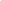 CALL MEETING TO ORDERMeeting called to order at 4:09 PM 6/22/23ASCERTAINMENT OF QUORUM A majority quorum must be established to hold a bona fide meeting 	Director Saldivar -Present	Senator Concepcion- Present	Senator Linares- Present	3/3 members present quorum is met. Bonafide meeting may be held.CORRECTIONS TO THE MINUTESThe Senate will consider any corrections to the minutes from the meeting held on Thursday, June, 08, 2023.Senator Concepcion moves to approve the minutes from June 8th 2023Senator Linares seconds the motionPUBLIC COMMENTThis segment of the meeting is reserved for persons desiring to address the Body on any matter of concern that is not stated on the agenda. A time limit of three (3) minutes per speaker and fifteen (15) minutes per topic shall be observed. The law does not permit any action to be taken, nor extended discussion of any items not on the agenda. The Body may briefly respond to statements made or questions posed, however, for further information, please contact the BCSGA Vice President for the item of discussion to be placed on a future agenda. (Brown Act §54954.3)CCA Grant Application: Distinguished Speaker Proposal, Carl WilkensProfessor Rutuku - the talks that Carl Wilkins does have taken place at various schools and colleges. I add on my proposal to stream a film to get a deeper understanding as to why it is so monumental of the actions that took place in Rwanda and how important it is to have him on campus. REPORTS OF THE ASSOCIATIONThe chair shall recognize any officer of the association, including the BCSGA Advisor, to offer a report on official activities since the previous meeting and make any summary announcements deemed necessary for no longer than three minutes, save the advisor, who has infinite time. Director Saldivar- I will speak more in depth about our last event in the Juneteenth upcoming discussionSenatorsBCSGA Advisors NEW BUSINESSItems listed have not already been discussed once and thus are considered for approval by the Body.DISCUSSION: New Student Convocation - **Director Saldivar- What I understand is that it's pretty much a welcome for the students.Im looking for Ideas**Advisor Mullen-  It will begin August 15th - It will be a big giant event across campus, all different departments and clubs will be joining.**Senator Linares - It's pretty much a resource fair for new students, club info and various student services information can be provided. We have booths and games.DISCUSSION: Fall Semester Welcome Week**Director Saldivar- Maybe having a club rush, having games and various activities. Having clubs enlighten the students. Maybe having a food truck come out. Maybe stuff the locker in which they can earn school supplies. - Maybe doing something like RENEGAMES or Ice Cream Social, Scavenger Hunt.**Senator Linares- In the past we have done donuts and coffee and handed planners.**Senator Concepcion- Have a dress up week/ Spirit week in which they can do different outfits a day. OLD BUSINESS The Chair shall recognize in turn BCSGA Officers requesting the floor for a period not to exceed one minute. DISCUSSION: July Pool PartyDirector Saldivar- We decided we can’t do the poll on social media requesting on whether it would be a student only event or family friendly, for this reason we are moving forward to make this event a family day. We need to determine details; DATE-  JULY 20th, TIME; Starts at 6:00 Movie showing time at 7:30 Ends at 10:00 , MOVIE- Waiting to hear back on the quotes. ADVERTISE for guests to bring a chair and towel, safety floaties ONLY, must wear swimwear and be family appropriate.  DISCUSSION: Juneteenth Recap Senator Linares- It was a great turnout , food ran out super quick, many came for food but others actually stayed around for the guest speakers. * Looking for more engagement points, maybe run this event on a different day than a large event such as farmers market. DISCUSSION: Pride Week Events Director Saldivar- This is starting next week please make sure to attend, all wear your BC shirts and lets try to make it as inviting as possible. Pride Tie Dye Monday 6/26 - 11:00-2:00 . We will be charging $2.00 for entrance fees as a way to promote the student services being paid. Wednesday 6/2810:30-12:00  is our sweet and salty panel , we will have popcorn and snow cones, try your best to promote. Invite others and do word of mouth. DISCUSSION: CCA Grant Application: Distinguished Speaker Proposal, Carl WilkensSenator Linares- I think they do have the experience to speak about but im unsure if they are really going to have the audience.Director Saldivar- I like the fact that the speaker will be not only focus onSenator Concepcion- I feel like we won't have a great big audience as it is not a mandatory event. ANNOUNCEMENTSThe Chair shall recognize in turn BCSGA Officers requesting the floor for a period not to exceed one minute. Director Saldivar’s leave of absence Director Saldivar- please still be present for meetings. They will remain in session however I will have to log in via zoom. We must meet quorum. I'm hoping it's a quick recovery process. ADJOURNMENT	Meeting adjourned 6/22/2023 at 5:01PMThursday, June, 22, 202304:00 p.m.- 05:00 p.m.BCSGA Boardroom, Campus Center